Sunday, January 18, 2015Sunday, January 18, 2015Monday, January 19, 2015Monday, January 19, 2015Tuesday, January 20, 2015Tuesday, January 20, 2015Wednesday, January 21, 2015Wednesday, January 21, 2015Thursday, January 22, 2015Thursday, January 22, 2015Friday, January 23, 2015Friday, January 23, 2015Saturday, January 24, 20156:00AMJake And The Never Land Pirates 'CC'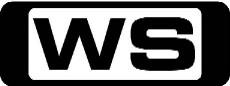 GPlay It Again, Cubby! / Trading TreasuresJake leads his team, including Izzy, Cubby and their parrot lookout, Skully aboard their amazing ship, Bucky, sailing from their Pirate Island hideout on a lost treasure hunt throughout Never Land. 6:30AMSofia The First (R) 'CC'GBaileywick's Day OffThe King gives Baileywick a day off to celebrate his birthday with his brother, Nigel. 7:00AMWeekend Sunrise 'CC'Wake up to a better breakfast with Andrew O'Keefe and Monique Wright for all the latest news, sport and weather. 10:00AMThe Morning Show - Weekend 'CC'PGJoin Larry Emdur and Kylie Gillies to catch up on all the highlights from this week's program, including a variety of segments from the latest news, entertainment and other hot topics. 11:00AMKochie's Business Builders 'CC'GDavid Koch provides practical advice to small and medium-sized business owners to help cement future growth and success. 11:30AMGuys With Kids (R) 'CC'PGMe TimeWhen Marny begins to feel overwhelmed with the pressures of her job and family, she is forced to lie to Gary in an attempt to find a few moments of solitude. Starring ANTHONY ANDERSON, JESSE BRADFORD, ZACH CREGGER, TEMPESTT BLEDSOE, ERINN HAYES and JAMIE-LYNN SIGLER.12:00PMMalibu Country 'CC'PGShell GamesReba is thrilled when Geoffrey gets Mr. Bata to agree to have one of her songs recorded, but is insulted when he wants a rapper to record it in her place. Starring LILY TOMIN, SARA RUE, JUSTIN PRENTICE, JULIETTE ANGELO, JAI RODRIGUEZ, TRAVIE MCCOY and BURT GRINSTEAD.12:30PMThe Paleo Way 'CC'GGo Wild (Seafood)Celebrity chef, Pete Evans, takes us on a flavour-filled journey back to the way our ancestors ate with insights from nutritional experts and recipes you can make at home. 1:00PMSunday Afternoon Movie (R) 'CC' (2009)PG(S,V)The Pink Panther 2Insp. Jacques Clouseau teams up with a squad of International detectives who are just as bumbling as he is. Their mission: Stop a globe-trotting thief who specialises in stealing historical artefacts. Starring STEVE MARTIN, JEAN RENO, EMILY MORTIMER, ANDY GARCIA, ALFRED MOLINA, YUKI MATSUZAKI, AISHWARYA RAI, JOHN CLEESE, LILY TOMLIN, JEREMY IRONS and JOHNNY HALLYDAY.3:00PMSpecial (R) 'CC'PG(D,N,A)Prince Harry At 30An insight into the life and times of Prince Henry of Wales as he approaches his 30th birthday. Affectionately known as Prince Harry, we begin at his birth and losing his mother at an early age, to his infamous youthful misadventures, to his heroic army career and, finally, to growing up in the shadow of his older brother. The result is a fitting tribute to one of the world's most admired and recognizable royals. 4:00PMProperty Ladder 'CC'PGTelford / MansfieldBouncers Danny Smith and Sean Spencer make an unlikely pair of developers. They've taken on a Victorian terraced house and are determined to renovate it themselves on a non-existent budget. Hosted by SARAH BEENY.5:00PMThe Chase (R) 'CC'GFour contestants go into battle against the Chaser as they try to win thousands of pounds. However, standing in the way is their common enemy, the Chaser, one of the finest quiz brains in the UK. Hosted by BRADLEY WELSH.6:00PMSeven News 'CC'Seven News live and comprehensive coverage of breaking news and local, national and international top stories, plus Sport, Finance and Weather updates. 7:00PMSpecial (R) 'CC'GInside Queen Mary 2The Queen Mary 2 is the biggest ocean liner in the world - a veritable city at sea, a marvel both of luxury and engineering.  As long as four football fields and as tall as a twenty one storey office tower, everything about her is superlative... and is the only ship that can boast a Planetarium! From the bridge to the galley to the engine room, we venture into the never- before-seen areas of this super ship and reveal the secrets that make a journey on this legendary ocean liner a destination in itself. 8:00PMBorder Security: International 'CC'PGOfficers in the mail center come across a suspicious labelled 'home snacks' but find much more. A driver is questioned when officers become wary of a glove box with an odd lock mechanism. 8:30PMThe Sunday Movie (R) 'CC' (2010)M(L)The King's SpeechFollowing the death of his father the King, Bertie, who has suffered from a debilitating speech impediment all his life, is suddenly crowned King George VI of England. With his country on the brink of war and in desperate need of a leader, his wife Elizabeth, the future Queen Mother, arranges for her husband to see an eccentric speech therapist for an unorthodox course of treatment to overcome his stammer and deliver a radio address that inspires his people and unites them in battle. Starring COLIN FIRTH, GEOFFREY RUSH, HELENA BONHAM CARTER, DEREK JACOBI, ROBERT PORTAL, PAUL TRUSSELL, ADRIAN SCARBOROUGH, CHARLES ARMSTRONG, ROGER HAMMOND, CALUM GITTINS and JENNIFER EHLE.11:00PMCougar Town 'CC'  *Double Episode*PG(A)Learning To Fly / Time To Move OnLaurie teaches Jules the rules of karma after Jules lies to customers at the annual cul-de-sac yard sale. Andy and Ellie make a bet while, Bobby must overcome a fear to fulfil his grandfather's dying wish. Then, Jules starts to worry about Travis' job prospects with an art degree. Starring  COURTNEY COX  BUSY PHILIPPS  CHRISTA MILLER  DAN BYRD  IAN GOMEZ  JOSH HOPKINS  BRIAN VAN HOLT 12:00AMProperty Ladder 'CC'GBalcombe / HertfordFollow amateur developers as they renovate their properties. Sarah Beeny travels to Sussex then Hertford where two sets of parents hope to use the profit from their developments to fund college fees. 1:00AMGrey's Anatomy (R) 'CC'M(A)FlightIn tonight's heart-wrenching season finale, the doctors are faced with a life-threatening situation and must fight to stay alive while trying to save the lives of their peers. Starring ELLEN POMPEO, PATRICK DEMPSEY, SANDRA OH, JUSTIN CHAMBERS, CHANDRA WILSON, JAMES PICKENS, JR, SARA RAMIREZ, ERIC DANE, CHYLER LEIGH, KEVIN MCKIDD, KIM RAVER, JESSICA CAPSHAW, JESSE WILLIAMS and SARAH DREW.2:00AMHome ShoppingShopping program. 3:00AMNBC Today 'CC'International news and weather including  interviews with newsmakers in the world  of politics, business, media, entertainment and sport. 4:00AMNBC Meet The Press 'CC'David Gregory interviews newsmakers from around the world. 5:00AMSunrise Extra 'CC'Bringing you the best moments of your mornings with the Sunrise team. 5:30AMSeven Early News 'CC'Latest news, sport and weather from Australia and around the world. 6:00AMSunrise 'CC'Wake up to a better breakfast with Samantha Armytage and David Koch for all the latest news, sport and weather. 10:00AM2015 Australian Open 'CC'  *Live*Preview ShowLive coverage of the Grand Slam of Asia-Pacific, the Australian Open. The world's top tennis players converge on Melbourne Park to vie for the prestigious title and a record prize pool of $30 million, one of the biggest in world sport. 11:00AM2015 Australian Open 'CC'  *Live*Day 1Live coverage of the Grand Slam of Asia-Pacific, the Australian Open. The world's top tennis players converge on Melbourne Park to vie for the prestigious title and a record prize pool of $30 million, one of the biggest in world sport. 6:00PMSeven News 'CC'Seven News live and comprehensive coverage of breaking news and local, national and international top stories, plus Sport, Finance and Weather updates. 7:00PM2015 Australian Open 'CC'  *Live*Night 1Live coverage of the Grand Slam of Asia-Pacific, the Australian Open. The world's top tennis players converge on Melbourne Park to vie for the prestigious title and a record prize pool of $30 million, one of the biggest in world sport. 12:30AMHarry's Practice (R) 'CC'GDr Harry hypnotises a chook in the surgery.  Dr Katrina meets Always Greener's CAITLYN MCDOUGALL and her dog, Rus. 1:00AMHome ShoppingShopping program. 3:30AMSons And Daughters (R) 'CC'PGA thunderstorm brings more than bad weather to Woombai. 4:00AMNBC Today 'CC'International news and weather including interviews with newsmakers in the world of politics, business, media, entertainment and sport. 5:00AMSunrise Extra 'CC'Bringing you the best moments of your mornings with the Sunrise team. 5:30AMSeven Early News 'CC'Latest news, sport and weather from Australia and around the world. 6:00AMSunrise 'CC'Wake up to a better breakfast with Samantha Armytage and David Koch for all the latest news, sport and weather. 9:00AM2015 Australian Open 'CC'HighlightsLive coverage of the Grand Slam of Asia-Pacific, the Australian Open. The world's top tennis players converge on Melbourne Park to vie for the prestigious title and a record prize pool of $30 million, one of the biggest in world sport. 10:30AM2015 Australian Open 'CC'  *Live*Preview ShowLive coverage of the Grand Slam of Asia-Pacific, the Australian Open. The world's top tennis players converge on Melbourne Park to vie for the prestigious title and a record prize pool of $30 million, one of the biggest in world sport. 11:00AM2015 Australian Open 'CC'  *Live*Day 2Live coverage of the Grand Slam of Asia-Pacific, the Australian Open. The world's top tennis players converge on Melbourne Park to vie for the prestigious title and a record prize pool of $30 million, one of the biggest in world sport. 6:00PMSeven News 'CC'Seven News live and comprehensive coverage of breaking news and local, national and international top stories, plus Sport, Finance and Weather updates. 7:00PM2015 Australian Open 'CC'  *Live*Night 2Live coverage of the Grand Slam of Asia-Pacific, the Australian Open. The world's top tennis players converge on Melbourne Park to vie for the prestigious title and a record prize pool of $30 million, one of the biggest in world sport. 12:30AMHarry's Practice (R) 'CC'GDr Harry visits a cranky wombat. Dr Katrina hosts the Harry's Practice Flyball Challenge. 1:00AMHome ShoppingShopping program. 4:00AMNBC Today 'CC'International news and weather including interviews with newsmakers in the world of politics, business, media, entertainment and sport. 5:00AMSunrise Extra 'CC'Bringing you the best moments of your mornings with the Sunrise team. 5:30AMSeven Early News 'CC'Latest news, sport and weather from Australia and around the world. 6:00AMSunrise 'CC'Wake up to a better breakfast with Samantha Armytage and David Koch for all the latest news, sport and weather. 9:00AM2015 Australian Open 'CC'HighlightsLive coverage of the Grand Slam of Asia-Pacific, the Australian Open. The world's top tennis players converge on Melbourne Park to vie for the prestigious title and a record prize pool of $30 million, one of the biggest in world sport. 10:30AM2015 Australian Open 'CC'  *Live*Preview ShowLive coverage of the Grand Slam of Asia-Pacific, the Australian Open. The world's top tennis players converge on Melbourne Park to vie for the prestigious title and a record prize pool of $30 million, one of the biggest in world sport. 11:00AM2015 Australian Open 'CC'  *Live*Day 3Live coverage of the Grand Slam of Asia-Pacific, the Australian Open. The world's top tennis players converge on Melbourne Park to vie for the prestigious title and a record prize pool of $30 million, one of the biggest in world sport. 6:00PMSeven News 'CC'Seven News live and comprehensive coverage of breaking news and local, national and international top stories, plus Sport, Finance and Weather updates. 7:00PM2015 Australian Open 'CC'  *Live*Night 3Live coverage of the Grand Slam of Asia-Pacific, the Australian Open. The world's top tennis players converge on Melbourne Park to vie for the prestigious title and a record prize pool of $30 million, one of the biggest in world sport. 12:30AMHarry's Practice (R) 'CC'GBushfire Special - Dr Harry visits Canberra to help victims of the recent bushfires. Dr Katrina meets comedy duo Merrick & Rosso at home with their pets. 1:00AMHome ShoppingShopping program. 3:30AMSons And Daughters (R) 'CC'PGGordon is shocked when he comes face to face with the man he thought was dead. 4:00AMNBC Today 'CC'International news and weather including interviews with newsmakers in the world of politics, business, media, entertainment and sport. 5:00AMSunrise Extra 'CC'Bringing you the best moments of your mornings with the Sunrise team. 5:30AMSeven Early News 'CC'Latest news, sport and weather from Australia and around the world. 6:00AMSunrise 'CC'Wake up to a better breakfast with Samantha Armytage and David Koch for all the latest news, sport and weather. 9:00AM2015 Australian Open 'CC'HighlightsLive coverage of the Grand Slam of Asia-Pacific, the Australian Open. The world's top tennis players converge on Melbourne Park to vie for the prestigious title and a record prize pool of $30 million, one of the biggest in world sport. 10:30AM2015 Australian Open 'CC'  *Live*Preview ShowLive coverage of the Grand Slam of Asia-Pacific, the Australian Open. The world's top tennis players converge on Melbourne Park to vie for the prestigious title and a record prize pool of $30 million, one of the biggest in world sport. 11:00AM2015 Australian Open 'CC'  *Live*Day 4Live coverage of the Grand Slam of Asia-Pacific, the Australian Open. The world's top tennis players converge on Melbourne Park to vie for the prestigious title and a record prize pool of $30 million, one of the biggest in world sport. 6:00PMSeven News 'CC'Seven News live and comprehensive coverage of breaking news and local, national and international top stories, plus Sport, Finance and Weather updates. 7:00PM2015 Australian Open 'CC'  *Live*Night 4Live coverage of the Grand Slam of Asia-Pacific, the Australian Open. The world's top tennis players converge on Melbourne Park to vie for the prestigious title and a record prize pool of $30 million, one of the biggest in world sport. 12:30AMHarry's Practice (R) 'CC'GDr Katrina meets the worst behaved dogs in Australia. Dr Harry looks at which garden plants are toxic to animals. 1:00AMHome ShoppingShopping program. 4:00AMNBC Today 'CC'International news and weather including interviews with newsmakers in the world of politics, business, media, entertainment and sport. 5:00AMSunrise Extra 'CC'Bringing you the best moments of your mornings with the Sunrise team. 5:30AMSeven Early News 'CC'Latest news, sport and weather from Australia and around the world. 6:00AMSunrise 'CC'Wake up to a better breakfast with Samantha Armytage and David Koch for all the latest news, sport and weather. 9:00AM2015 Australian Open 'CC'HighlightsLive coverage of the Grand Slam of Asia-Pacific, the Australian Open. The world's top tennis players converge on Melbourne Park to vie for the prestigious title and a record prize pool of $30 million, one of the biggest in world sport. 10:30AM2015 Australian Open 'CC'  *Live*Preview ShowLive coverage of the Grand Slam of Asia-Pacific, the Australian Open. The world's top tennis players converge on Melbourne Park to vie for the prestigious title and a record prize pool of $30 million, one of the biggest in world sport. 11:00AM2015 Australian Open 'CC'  *Live*Day 5Live coverage of the Grand Slam of Asia-Pacific, the Australian Open. The world's top tennis players converge on Melbourne Park to vie for the prestigious title and a record prize pool of $30 million, one of the biggest in world sport. 6:00PMSeven News 'CC'Seven News live and comprehensive coverage of breaking news and local, national and international top stories, plus Sport, Finance and Weather updates. 7:00PM2015 Australian Open 'CC'  *Live*Night 5Live coverage of the Grand Slam of Asia-Pacific, the Australian Open. The world's top tennis players converge on Melbourne Park to vie for the prestigious title and a record prize pool of $30 million, one of the biggest in world sport. 12:30AMProperty Ladder 'CC'GNorthampton / ClevedonFollow amateur developers as they renovate their properties. Tonight, host Sarah Beeny has a fiery encounter with two sets of more experienced developers, both hoping to make a large profit. 1:30AMHow The Other Half Live (R)PGThe Mullings And The ArmstrongsCan a wealthy family help some underprivileged boys to realise their dreams, and improve their family's living conditions? Will they all discover family bonds mean more than money? 2:30AMHarry's Practice (R) 'CC'GDr. Harry meets a dog who eats hibiscus flowers. 3:00AMHome ShoppingShopping program. 4:00AMNBC Today 'CC'International news and weather including interviews with newsmakers in the world of politics, business, media, entertainment and sport. 6:00AMSaturday Disney (R) 'CC'GGreat fun and entertainment including your favourite Disney shows. Hosted by CANDICE DIXON, NATHAN MORGAN and TEIGAN NASH. 7:00AMWeekend Sunrise 'CC'Wake up to a better breakfast with Andrew O'Keefe and Monique Wright for all the latest news, sports and weather. 10:00AM2015 Australian Open 'CC'  *Live*Preview ShowLive coverage of the Grand Slam of Asia-Pacific, the Australian Open. The world's top tennis players converge on Melbourne Park to vie for the prestigious title and a record prize pool of $30 million, one of the biggest in world sport. 11:00AM2015 Australian Open 'CC'  *Live*Day 6Live coverage of the Grand Slam of Asia-Pacific, the Australian Open. The world's top tennis players converge on Melbourne Park to vie for the prestigious title and a record prize pool of $30 million, one of the biggest in world sport. 6:00PMSeven News 'CC'Seven News live and comprehensive coverage of breaking news and local, national and international top stories, plus Sport, Finance and Weather updates. 6:30PM2015 Australian Open 'CC'  *Live*Night 6Live coverage of the Grand Slam of Asia-Pacific, the Australian Open. The world's top tennis players converge on Melbourne Park to vie for the prestigious title and a record prize pool of $30 million, one of the biggest in world sport. 12:30AMProperty Ladder 'CC'GAylesbury / EwellFollow amateur developers as they renovate their properties to make a profit. Tonight, host Sarah Beeny takes on two sets of developers who are convinced that there's easy money to be made in renovating. 1:30AMGCB (R) 'CC'MForbidden FruitHeather brings Sheryl Crow to perform at the church fundraiser with some help from her client and new love interest, Andrew, but it's Gigi steals the show with Burl. Guest starring Sheryl Crow. Also starring JENNIFER ASPEN, BRAD BEYER, LESLIE BIBB, KRISTIN CHENOWETH, MARK DEKLIN, DAVID JAMES ELLIOTT, MARISOL NICHOLS, ANNIE POTTS, MIRIAM SHOR, TYLER JACOB MOORE, TOM EVERETT SCOTT, ERIC WINTER, BRUCE BOXLEITNER and HARTLEY SAWYER.2:30AMHow The Other Half Live (R)PGThe Russells And The EdwardsMeet the Russells, a wealthy family of five and single mum Jane Edwards and her three kids. Can the Russells help get the Edwards back on their feet? Will the kids get along, given they come from such different backgrounds? 3:30AMIt Is Written OceaniaPGGames Rendezvous - Jesse OwensReligious program 4:00AMHome ShoppingShopping program. 5:00AMDr Oz (R) 'CC'PG(D)Valerie Bertinelli's Weight Loss! How She Kept It Off!Get answers to your health questions from Dr Oz and other leading doctors, hospitals, associations and authors. 